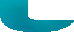 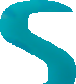 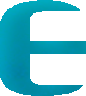 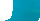 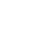 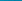 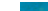 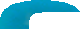 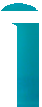 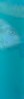 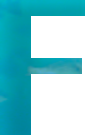 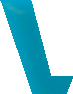 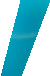 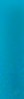 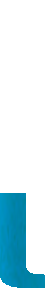 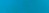 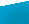 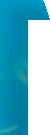 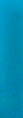 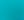 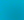 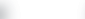 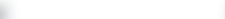 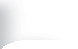 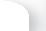 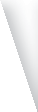 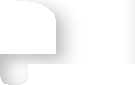 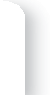 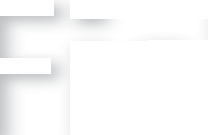 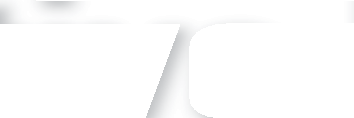 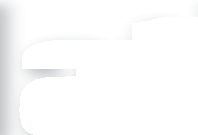 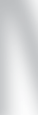 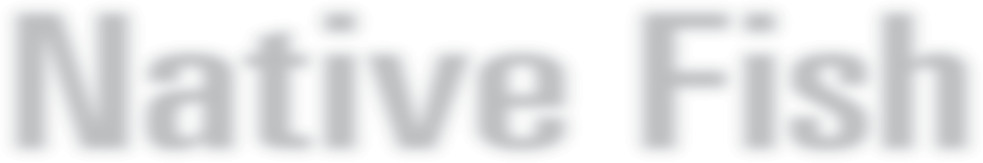 in Coastal Victoria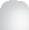 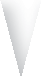 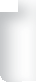 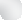 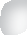 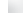 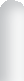 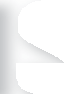 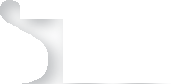 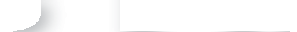 H E A L T H Y	C O A S T A L	C A T C H M E N T S	–	H E A L T H Y	C O A S T A L	F I S H Fish habitat: Flow regimesNatural flow regimesIn Victoria’s coastal rivers, under natural conditions, seasonal rains create a cycle of high winter and spring flows and low summer and autumn flows. Floods and high flows are an important part of a river’s natural flow pattern.However, industry and domestic users require a steady supply of water throughout the year and agricultural users need more water during summer when natural flows are at their lowest. To cater for these demands, reservoirs and diversions have been built on many of our rivers. This has resulted in significant changes in the natural flow regimes in our rivers and in the overall health of these ecosystems.What activities change natural flow regimes?Urban, agricultural and industrial development has all impacted on the natural flow regimes of our rivers. For example:Construction of dams on rivers traps a proportion of the natural high flows which reduces, or in some cases eliminates downstream flooding.The release of water from reservoirs during summer for irrigation can reverse the natural flow regime downstream, resulting in high flows in summer and autumn.Bridled Goby – image courtesy of Melbourne MuseumPhoto courtesy of Daniel StoesselPrivate farm dams on drainage lines or pumping directly from waterways to crops or pasturesor for storage in off-stream dams will reduce stream flows. These activities can be particularly detrimental in summer when flows are naturally low, significantly reducing flows and extending  low flow periods. Water extraction may result in exceptionally low flows every summer, rather than only in the occasional drought year.Artificial changes to river channels such as deepening, straightening or the installation of levee banks, all modify natural flow patterns, reducing the frequency of flooding.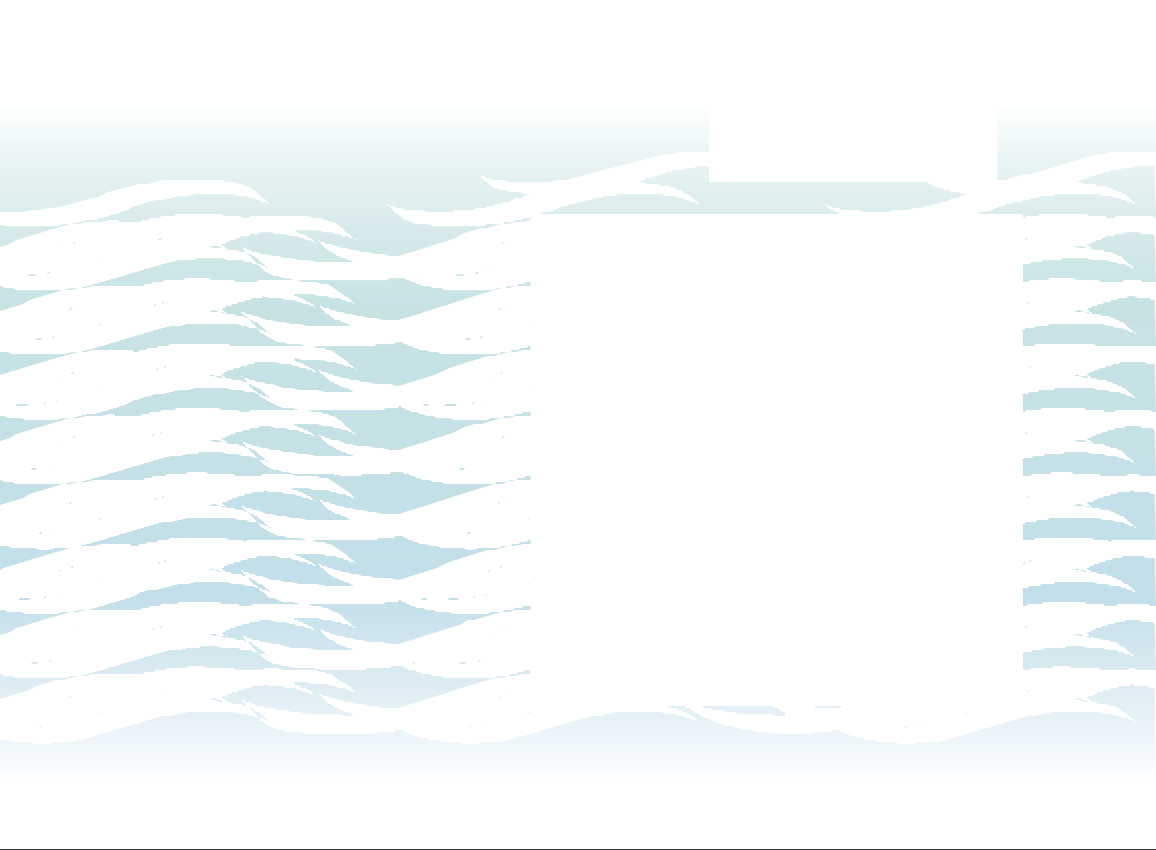 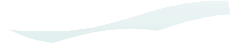 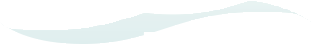 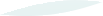 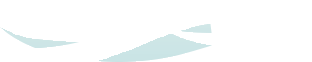 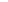 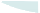 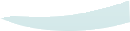 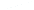 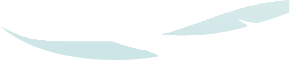 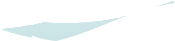 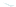 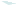 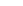 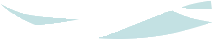 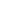 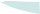 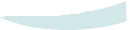 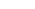 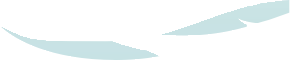 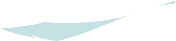 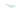 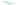 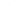 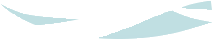 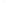 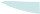 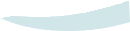 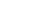 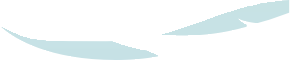 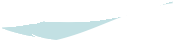 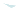 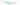 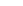 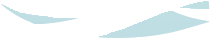 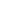 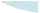 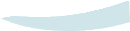 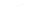 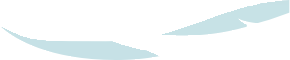 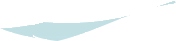 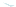 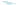 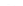 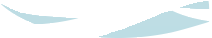 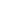 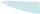 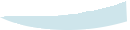 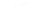 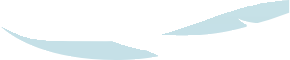 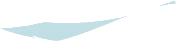 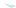 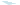 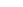 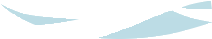 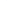 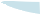 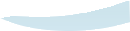 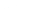 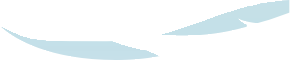 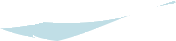 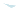 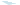 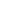 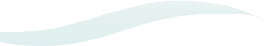 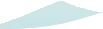 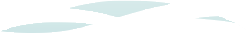 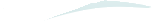 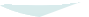 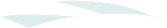 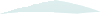 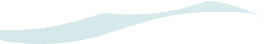 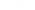 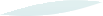 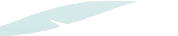 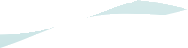 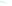 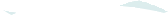 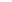 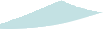 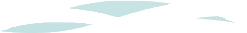 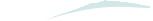 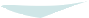 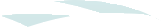 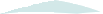 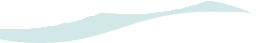 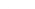 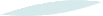 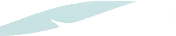 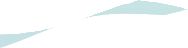 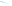 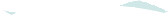 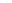 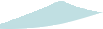 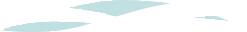 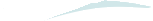 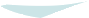 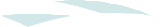 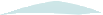 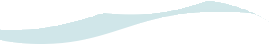 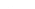 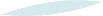 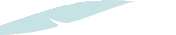 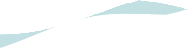 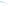 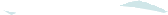 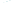 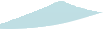 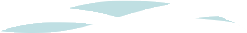 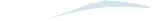 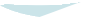 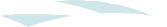 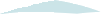 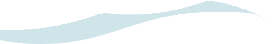 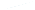 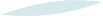 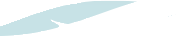 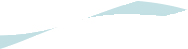 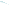 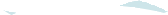 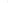 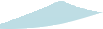 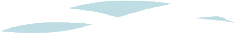 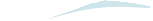 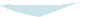 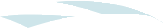 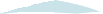 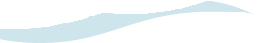 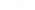 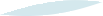 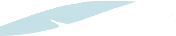 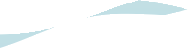 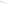 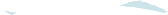 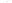 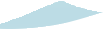 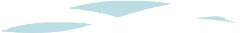 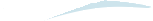 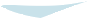 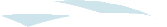 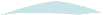 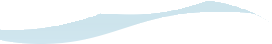 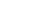 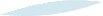 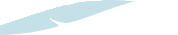 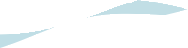 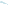 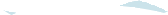 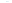 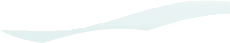 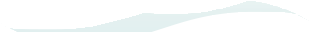 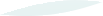 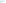 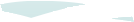 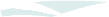 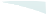 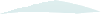 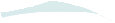 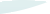 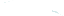 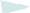 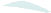 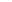 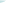 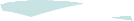 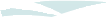 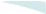 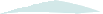 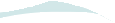 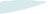 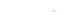 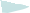 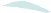 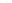 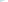 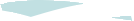 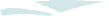 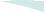 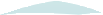 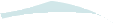 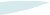 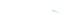 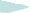 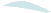 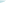 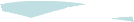 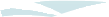 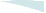 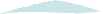 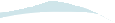 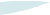 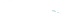 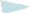 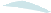 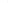 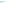 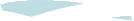 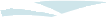 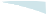 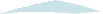 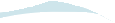 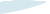 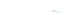 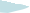 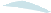 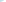 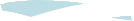 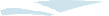 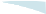 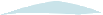 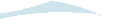 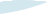 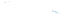 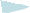 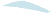 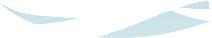 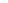 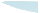 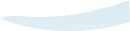 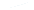 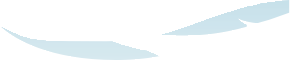 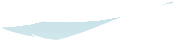 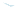 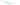 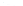 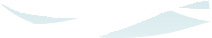 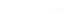 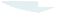 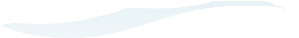 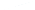 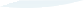 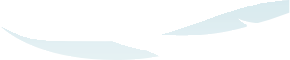 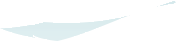 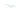 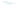 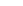 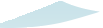 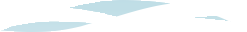 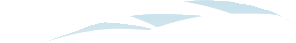 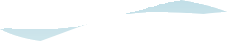 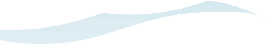 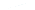 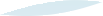 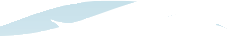 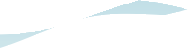 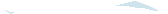 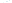 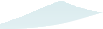 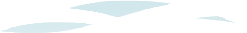 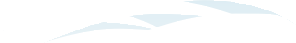 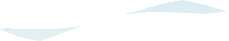 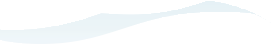 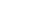 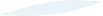 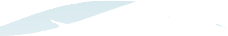 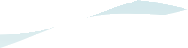 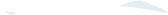 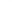 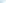 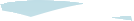 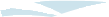 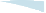 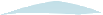 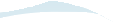 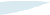 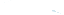 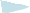 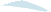 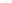 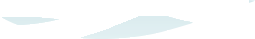 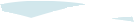 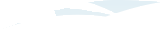 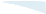 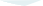 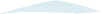 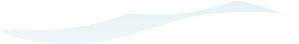 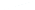 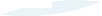 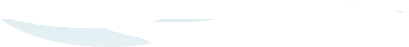 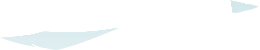 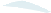 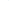 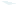 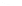 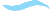 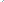 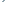 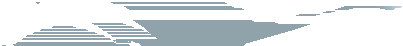 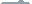 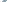 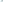 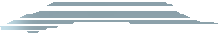 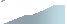 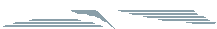 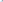 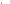 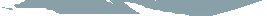 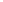 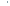 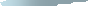 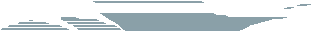 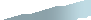 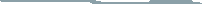 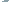 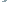 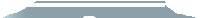 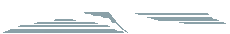 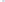 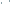 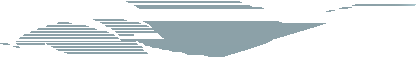 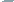 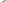 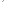 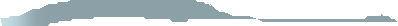 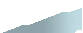 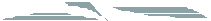 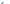 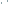 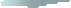 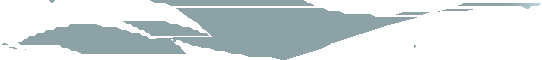 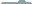 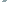 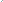 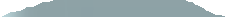 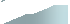 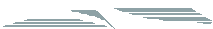 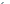 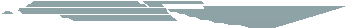 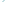 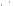 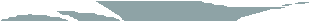 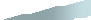 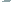 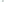 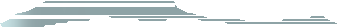 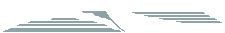 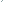 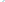 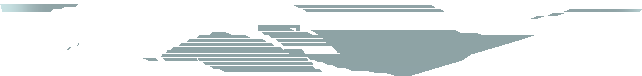 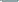 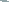 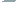 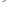 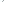 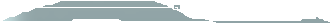 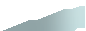 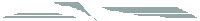 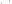 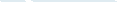 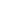 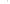 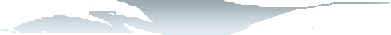 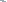 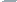 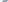 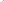 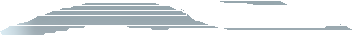 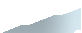 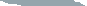 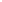 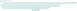 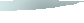 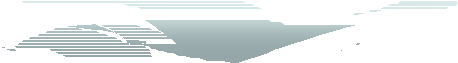 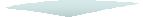 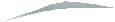 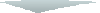 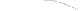 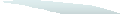 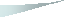 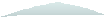 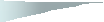 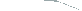 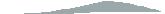 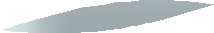 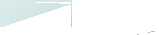 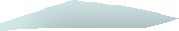 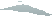 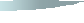 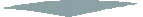 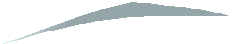 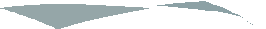 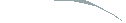 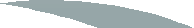 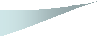 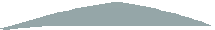 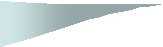 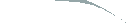 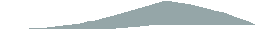 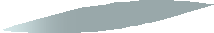 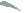 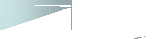 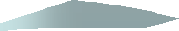 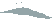 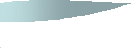 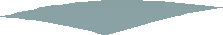 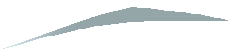 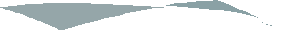 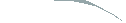 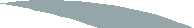 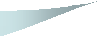 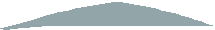 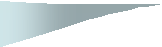 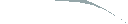 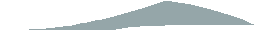 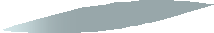 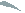 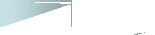 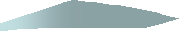 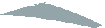 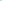 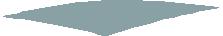 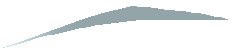 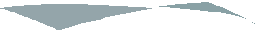 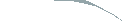 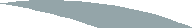 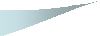 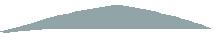 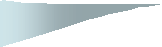 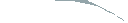 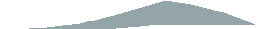 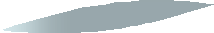 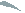 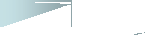 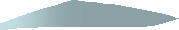 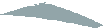 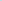 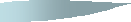 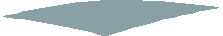 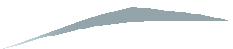 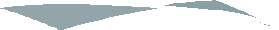 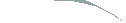 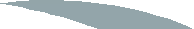 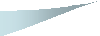 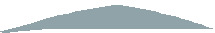 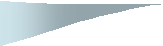 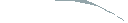 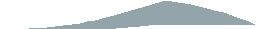 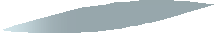 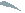 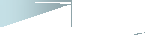 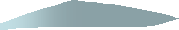 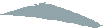 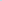 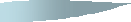 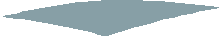 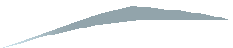 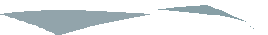 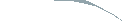 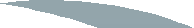 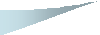 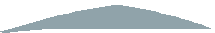 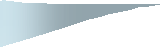 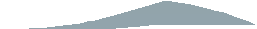 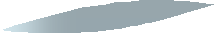 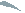 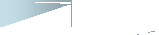 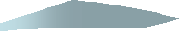 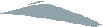 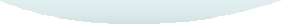 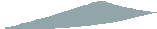 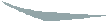 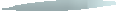 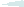 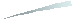 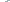 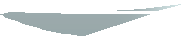 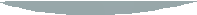 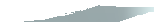 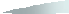 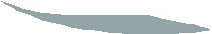 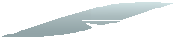 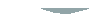 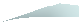 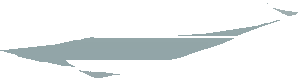 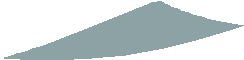 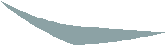 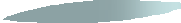 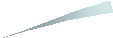 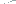 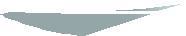 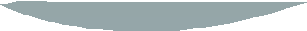 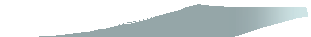 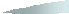 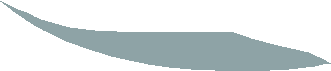 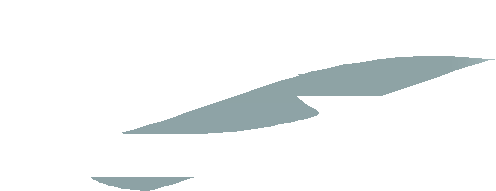 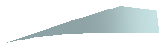 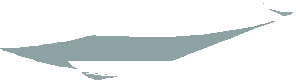 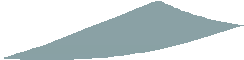 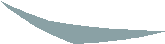 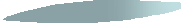 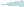 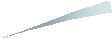 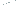 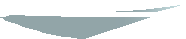 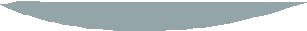 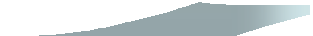 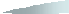 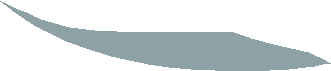 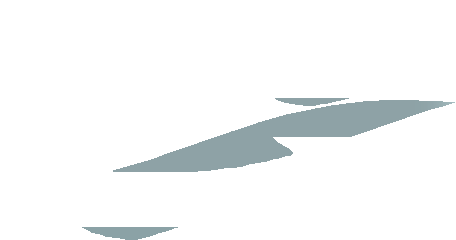 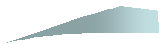 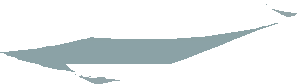 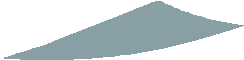 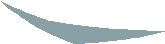 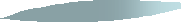 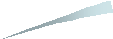 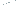 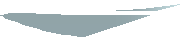 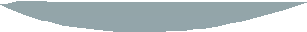 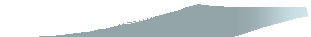 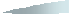 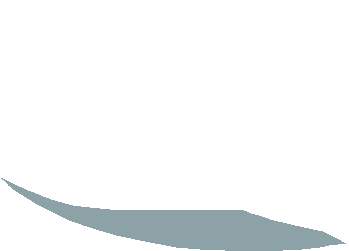 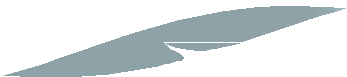 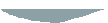 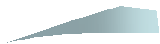 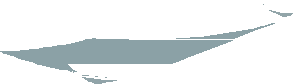 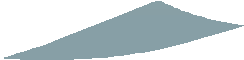 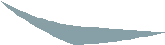 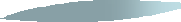 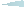 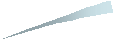 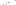 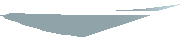 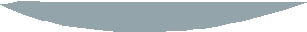 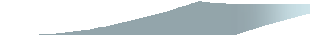 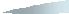 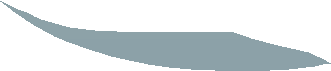 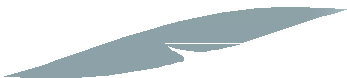 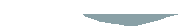 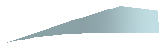 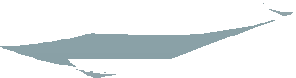 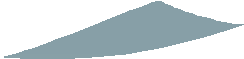 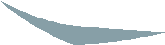 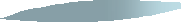 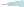 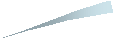 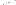 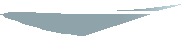 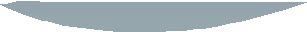 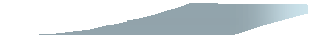 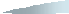 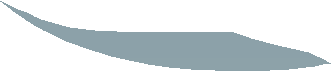 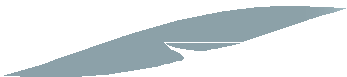 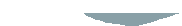 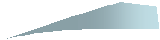 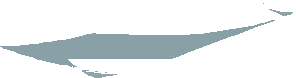 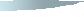 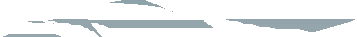 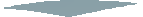 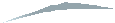 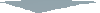 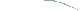 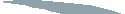 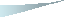 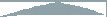 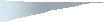 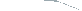 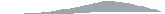 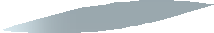 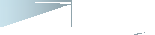 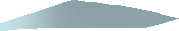 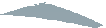 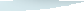 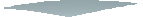 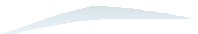 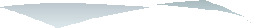 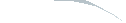 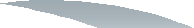 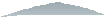 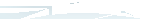 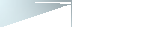 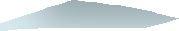 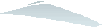 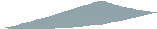 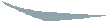 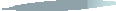 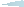 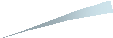 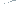 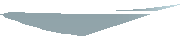 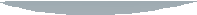 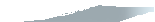 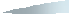 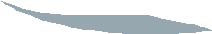 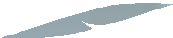 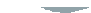 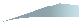 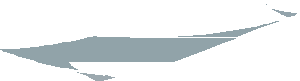 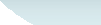 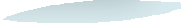 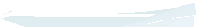 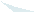 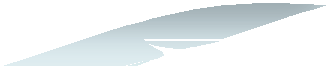 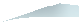 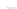 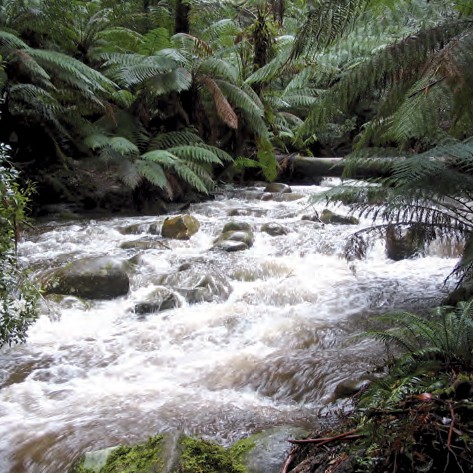 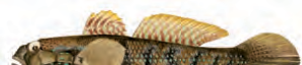 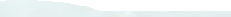 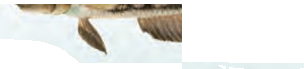 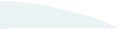 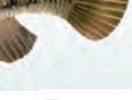 Broad-finned Galaxias – photo courtesy of Rudie Kuiter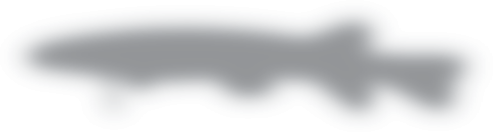 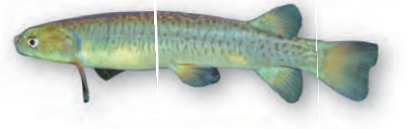 H E A L T H Y	C O A S T A L	C A T C H M E N T S	–	H E A L T H Y	C O A S T A L	F I S H How do changed flow patterns affect the health of the river?Natural flood patterns are important to maintain river bathymetry. During floods sediment is moved and deposited downstream. Reduced flooding causes the build-up of sediments, which can fill natural pools and smother habitat. Without natural floods the river channel can decrease in size, reducing its capacity to contain  the increases in flow during very wet years.Exceptionally low summer flows can cause the build-up of nutrients, chemicals or saline water in stagnant pools. This can cause the death of fish and other instream fauna and may impact on the health on aquatic flora. Loss of instream and riparian (streamside) vegetation will in turn affect the riverbank’s ability to cope with erosion.Irrigation releases from dams can produce sustained high flows in summer, which can lead to the increased erosion of riverbanks: high flows followed by a rapid reduction in water depth can cause water laden banks to collapse under their own weight. The release of stored water can also cause changes to the natural temperature regime in the river.Reduced flooding can also cause the loss of wetland habitats. Floodplain wetlands rely on seasonal river flooding as their primary water source. Without this flooding, these wetlands may dry temporarily or in some cases, permanently.In estuaries, a reduced stream flow can allow salt water to travel further upstream or may result in an estuary closure. Both changes will impact on the vegetation along the banks and the balance of estuarine and freshwater ecosystems.How do changed flow patterns affect the health of native fish?Rivers and streams contain a vast array of native fauna that have evolved and adapted to the particular river conditions and its natural flow patterns. Changes to these patterns can affect the survival of the whole river ecosystem.Threat – controlling flowPhoto courtesy of Michelle DrewSome native fish species rely on seasonal high flows in winter and spring to stimulate annual migration and/or to prepare for spawning. Without these cues, breeding can beseverely interrupted. For example Tupong (Pseudaphritis urvillii) need seasonal high flows to start migration and spawning. Female Tupong migrate downstream to their estuarine or marine spawning grounds during high flows in late autumn and early winter. Broad-finned Galaxias (Galaxias brevipinnis) require a rise in water level to stimulate spawning. The galaxias lays eggs along the edges of the streams where they require a second high flow to cover the exposed eggs before they can hatch. If the second rise in water is not received the eggs will remain exposed and will not hatch.Australian fish have evolved to cope with drought conditions. In natural systems, extreme drought events may cause the loss of many individuals and in some cases the local extinction of that species. The migratory nature of many of our fish species enables many species to recolonise areas after severe events. However, when water extraction causes drought-like flow conditions to occur every year, there is little chance for species to recolonise and they may be permanently lost.What can you do to help?Save water – reducing water demand from urban, agricultural and industrial users, means more water is available for environmental flow releases.Tupong – photo courtesy of Tarmo Raadik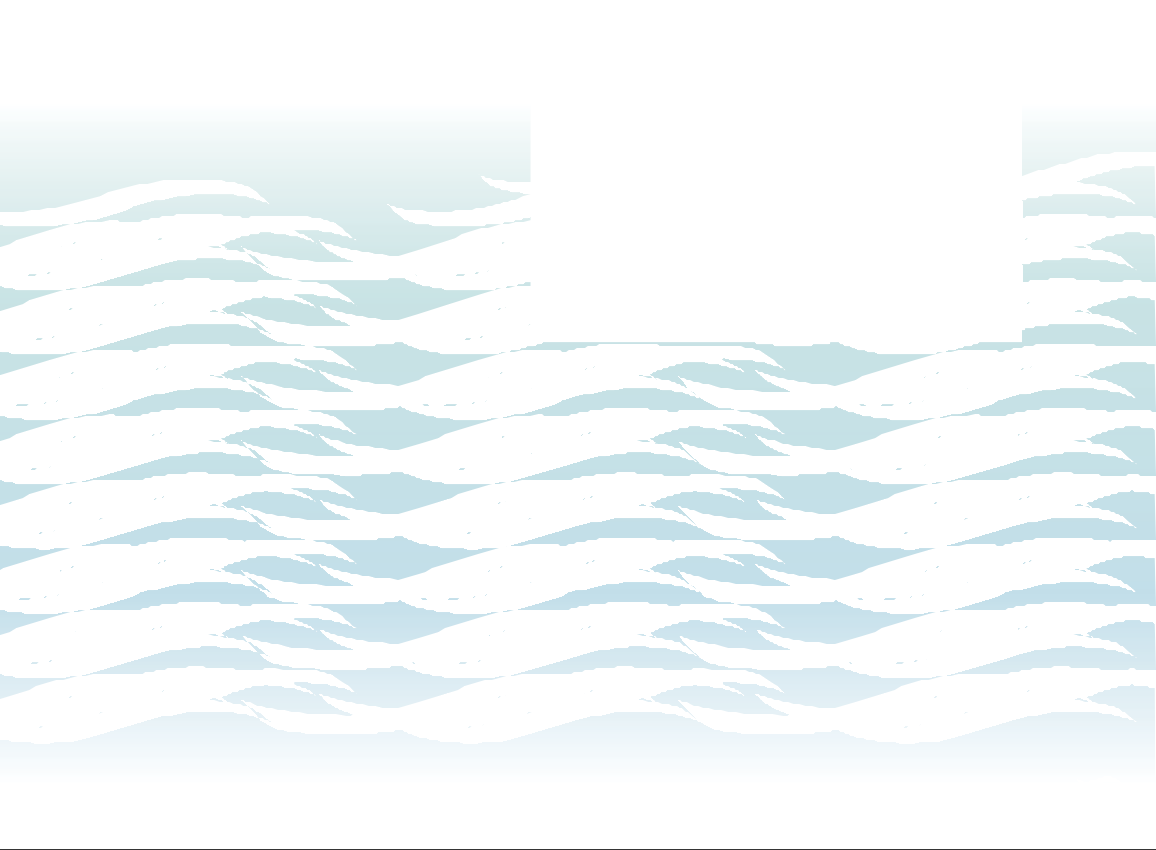 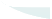 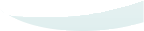 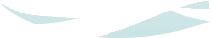 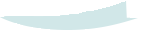 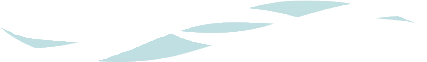 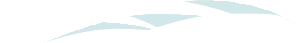 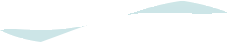 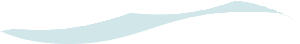 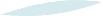 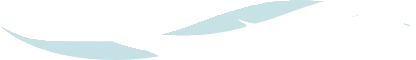 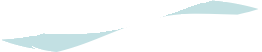 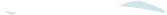 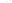 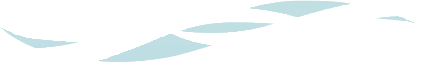 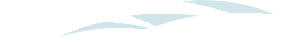 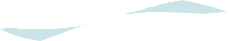 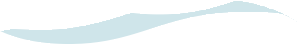 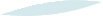 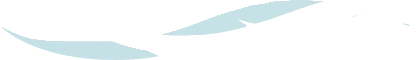 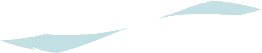 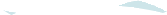 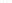 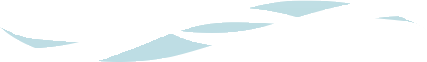 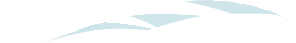 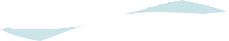 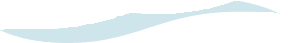 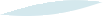 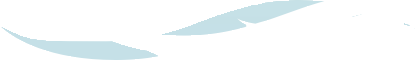 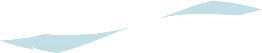 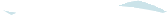 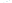 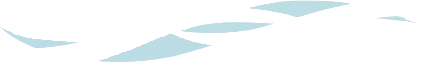 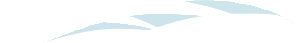 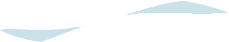 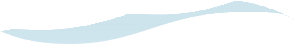 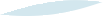 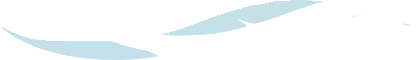 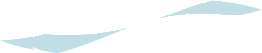 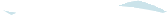 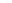 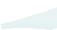 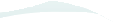 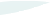 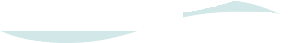 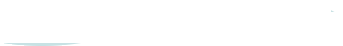 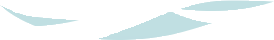 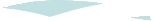 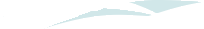 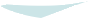 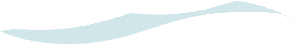 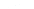 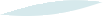 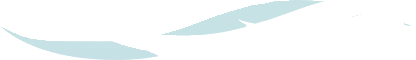 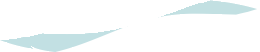 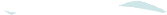 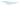 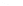 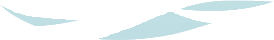 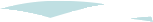 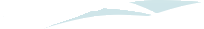 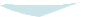 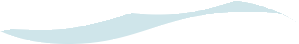 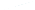 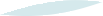 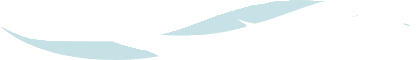 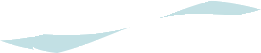 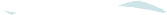 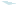 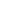 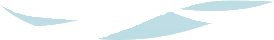 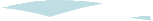 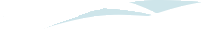 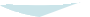 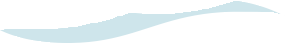 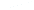 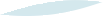 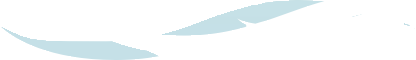 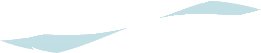 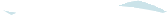 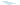 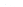 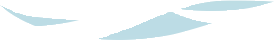 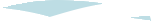 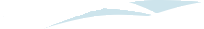 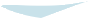 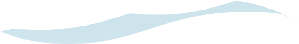 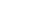 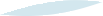 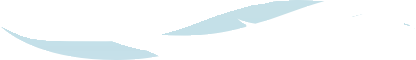 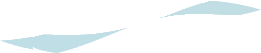 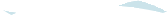 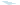 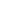 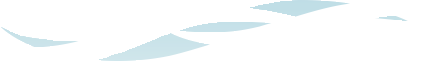 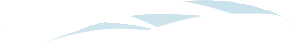 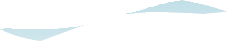 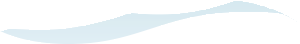 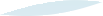 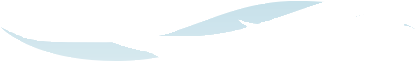 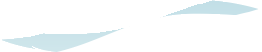 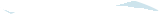 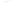 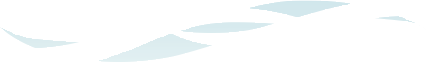 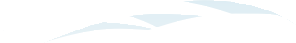 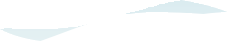 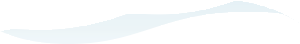 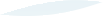 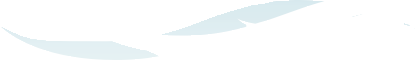 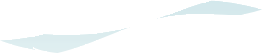 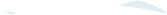 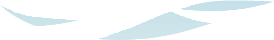 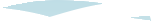 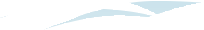 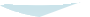 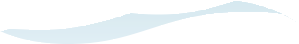 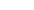 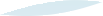 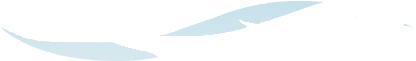 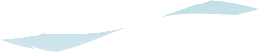 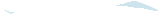 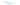 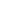 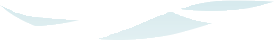 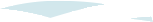 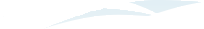 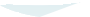 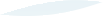 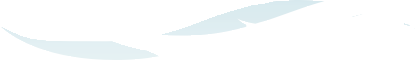 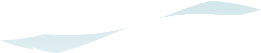 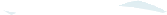 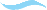 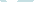 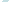 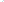 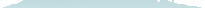 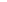 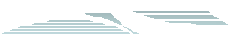 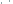 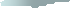 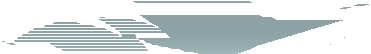 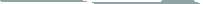 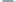 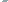 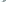 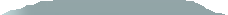 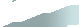 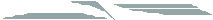 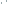 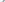 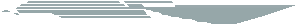 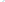 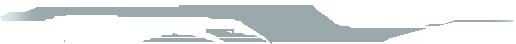 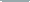 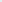 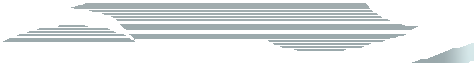 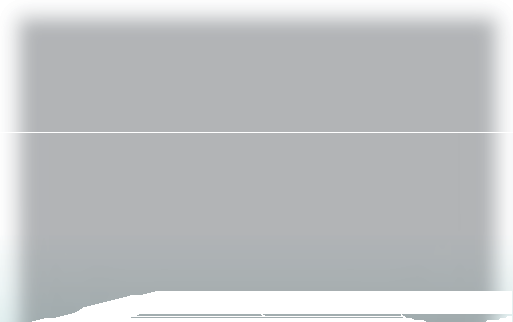 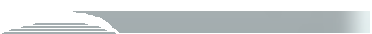 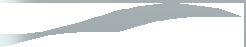 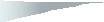 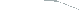 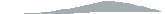 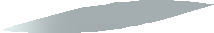 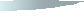 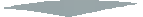 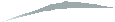 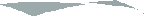 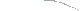 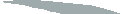 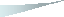 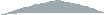 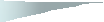 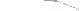 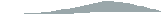 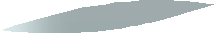 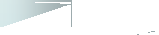 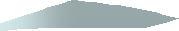 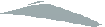 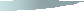 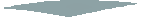 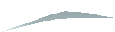 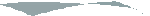 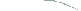 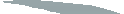 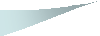 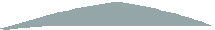 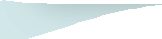 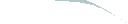 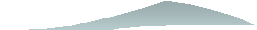 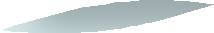 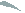 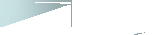 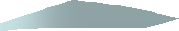 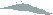 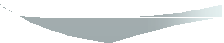 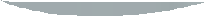 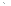 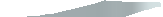 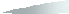 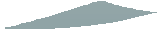 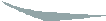 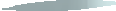 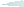 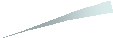 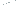 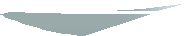 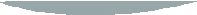 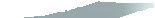 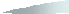 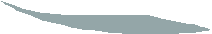 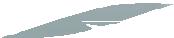 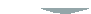 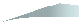 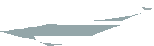 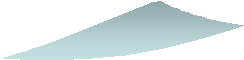 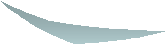 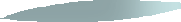 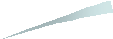 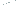 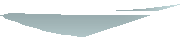 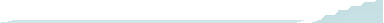 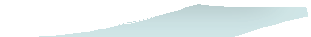 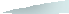 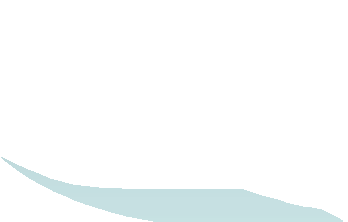 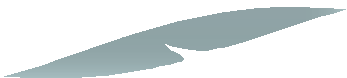 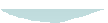 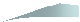 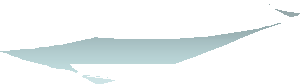 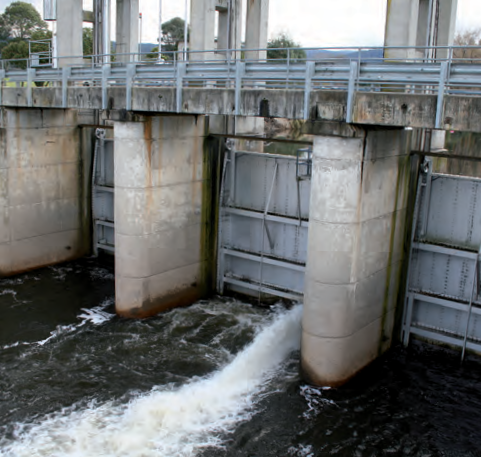 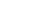 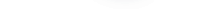 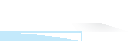 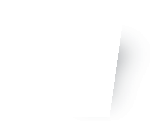 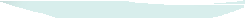 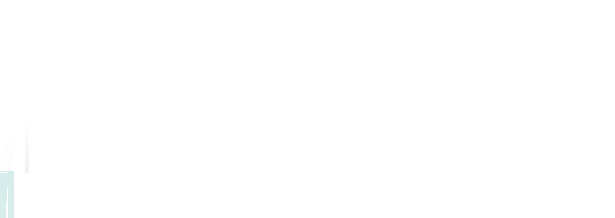 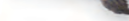 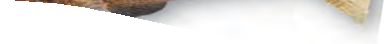 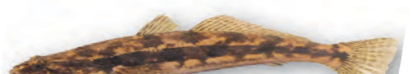 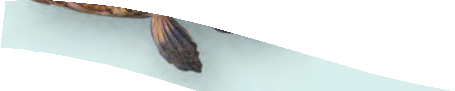 Published by the Victorian Government Department of Sustainability and Environment, Melbourne, December 2008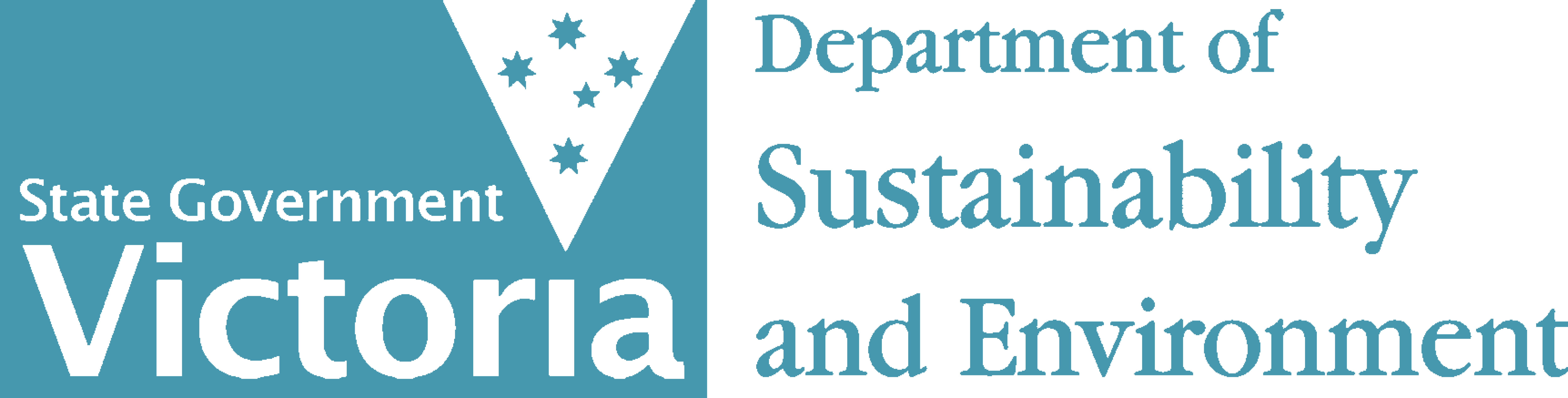 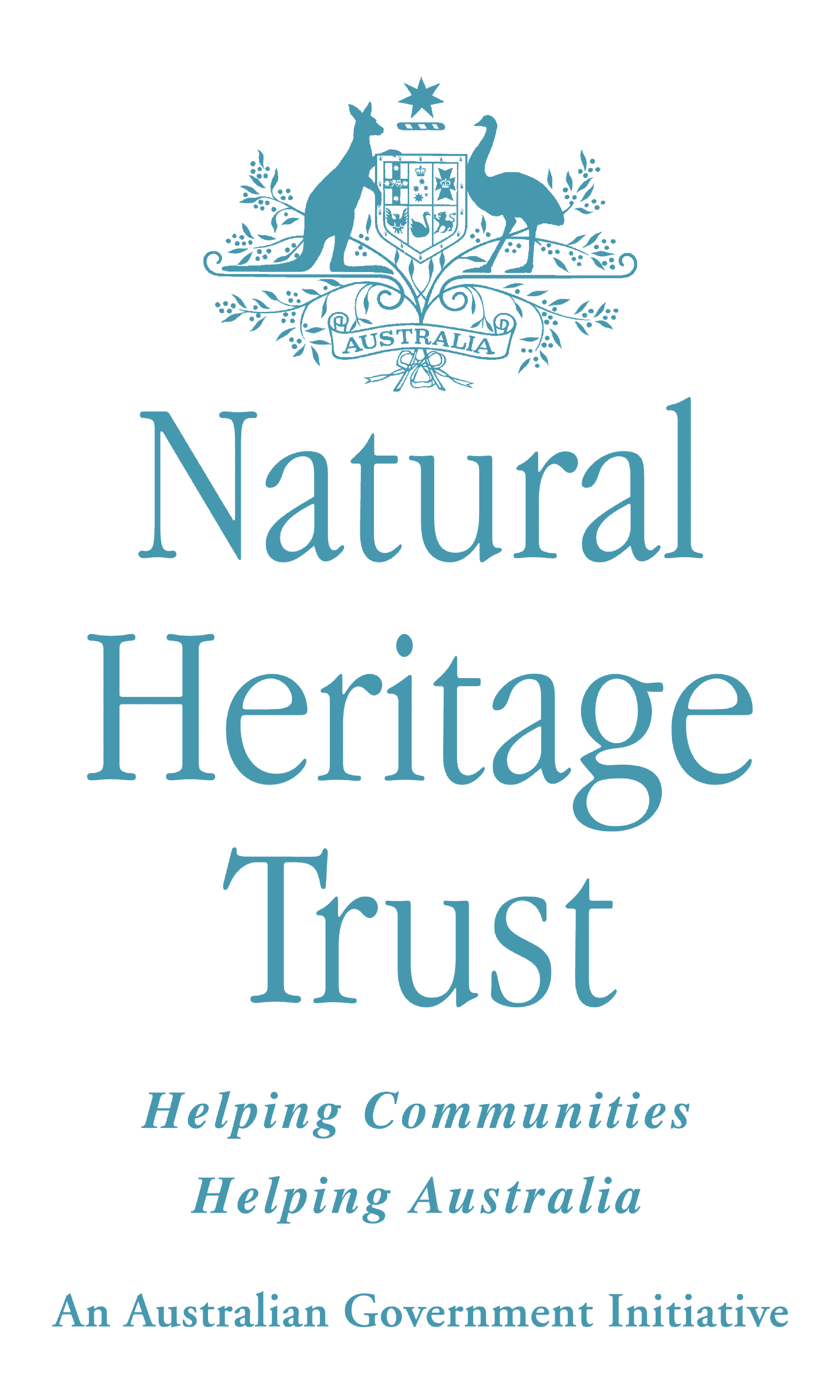 © The State of Victoria Department of Sustainability and Environment 2008This publication is copyright. No part may be reproduced by any process except in accordance with the provisions of the Copyright Act 1968. Authorised by the Victorian Government, 8 Nicholson Street, East Melbourne.   ISBN 978-1-74208-830-3 (Print)  ISBN 978-1-74208-831-0 (PDF) For more information contact the DSE Customer Service Centre 136 186 or write to research@dse.vic.gov.au,Arthur Rylah Institute, Department of Sustainability and Environment, PO Box 137, Heidelberg 3084.This publication may be of assistance to you but the State of Victoria and its employees do not guarantee that the publication is without flaw of any kind or is wholly appropriate for your particular purposes and therefore disclaims all liability for any error, loss or other consequence which may arise from you relying on any information in this publication. www.dse.vic.gov.au/ari